                 ZÁKLADNÍ ŠKOLA  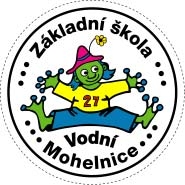         Mohelnice	    Vodní 27, 789 85 Mohelnice	             tel. 583 462 150, fax: 583 462 155   	            GSM brána:  606 745 743MULTIP Moravia, s.r.o.Palackého 1135/27741 01  Nový Jičín-Váš dopis značky/ze dne      Naše značka	      Vyřizuje/linka	      Mohelnice                                                       	                                               18.7.2017                     OBJEDNÁVKA č. 17016Objednáváme u Vás lavice a židle dle cenové nabídky za cenu 98. 996,. Kč včetně DPH.S pozdravem